The Holy Friendship ofSt. James Episcopal & Grace Episcopal Church 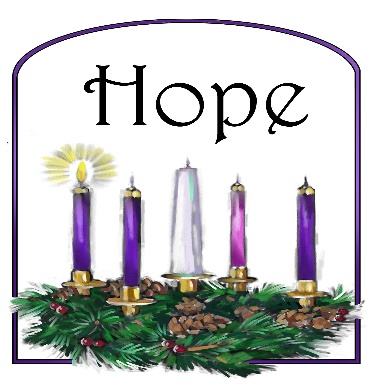 The First Sunday of AdventNovember 29, 2020 at 9:00 am95 Route 2A ~ Preston, CT 06365860-889-0150 | email: office@stjamespreston.orgThe Rev. Kim J. Litsey, Priest in ChargeThe Rev. Deacon Ronald SteedMike LaFleur & Peter Leibert, Musicians Join us live onFacebook: St. James Episcopal Church Preston & Grace Episcopal Church Yanticon Zoom Join us for Coffee Hour that follows on Zoom only.The Liturgy of the WordWelcomeThe Advent CandleReader 1: Today is the first Sunday of Advent. Advent is a time of waiting. We wait for God to send divine love and light into our dark world.                                                                                                                                                                                                                                                                                                                                                                                       Reader 2: How does this happen?                                                                                                                                                                                                                                                                                                                                                                              Reader 1: God’s light comes through Jesus, who became a human being just like you and me, so that he could show us the way back to God’s divine love and light.                                                                                                                                                                                                                                          Congregation: Almighty God, give us grace to cast away the works of darkness and put on the armor of light.                                                                                                                                                                                                                                                                                                                                                                                                                                                                                                         Reader 1: Today, we wait for the coming of Jesus. We begin in the dark, and on this first                                                                      Lighting the first Advent candle.                                                                                                                                                                                                                                                                                                                                                                    Reader 2: Every week in the season of Advent, we will light another candle. Each candle that we light will remind us that Christ, the Light of the World, will soon come to us.                                                                                                                                                            Congregation: The Kingdom of God is drawing near. May we prepare our hearts with God’s peace, God’s justice, and God’s love. Amen.Opening Hymn #8 Morning has Broken       Celebrant: Blessed be God: Father, Son, and Holy Spirit,People:      And blessed be his kingdom, now and forever.  AmenCelebrant: Almighty God, to you all hearts are open, all desires known, and from you no secrets are hid: Cleanse the thoughts of our hearts by the inspiration of your Holy Spirit, that we may perfectly love you, and worthily magnify your holy Name; through Christ our Lord. Amen.Celebrant and People: O come, O come, Emmanuel, and ransom captive Israel, that mourns in lonely exile here until the Son of God appear. Rejoice! Rejoice! Emmanuel shall come to thee, O Israel! O come, thou Wisdom from on high, who orderest all things mightily; to us the path of knowledge show, and teach us in her ways to go. Rejoice! Rejoice! Emmanuel shall come to thee, O Israel!Celebrant: Holy and Mighty, Holy Immortal One.People:      Have mercy upon us.Celebrant: The Lord be with you. People:      And also with you. Celebrant:  Let us pray. The Collect  Almighty God, give us grace to cast away the works of darkness, and put on the armor of light, now in the time of this mortal life in which your Son Jesus Christ came to visit us in great humility; that in the last day, when he shall come again in his glorious majesty to judge both the living and the dead, we may rise to the life immortal; through him who lives and reigns with you and the Holy Spirit, one God, now and for ever. People: Amen.The Lessons			    	                       Isaiah 64:1-9O that you would tear open the heavens and come down,
so that the mountains would quake at your presence--as when fire kindles brushwood
and the fire causes water to boil--to make your name known to your adversaries,
so that the nations might tremble at your presence!When you did awesome deeds that we did not expect,
you came down, the mountains quaked at your presence.From ages past no one has heard,
no ear has perceived,no eye has seen any God besides you,
who works for those who wait for him.You meet those who gladly do right,
those who remember you in your ways.But you were angry, and we sinned;
because you hid yourself we transgressed.We have all become like one who is unclean,
and all our righteous deeds are like a filthy cloth.We all fade like a leaf,
and our iniquities, like the wind, take us away.There is no one who calls on your name,
or attempts to take hold of you;for you have hidden your face from us,
and have delivered us into the hand of our iniquity.Yet, O Lord, you are our Father;
we are the clay, and you are our potter;
we are all the work of your hand. Do not be exceedingly angry, O Lord,
and do not remember iniquity forever.
Now consider, we are all your people.The Word of the Lord.                                                                      People:  Thanks be to God.Psalm 80:1-7, 16-181 Hear, O Shepherd of Israel, leading Joseph like a flock; *
shine forth, you that are enthroned upon the cherubim.2 In the presence of Ephraim, Benjamin, and Manasseh, *
stir up your strength and come to help us.3 Restore us, O God of hosts; *
show the light of your countenance, and we shall be saved.4 O Lord God of hosts, *
how long will you be angered
despite the prayers of your people?5 You have fed them with the bread of tears; *
you have given them bowls of tears to drink.6 You have made us the derision of our neighbors, *
and our enemies laugh us to scorn.7 Restore us, O God of hosts; *
show the light of your countenance, and we shall be saved.16 Let your hand be upon the man of your right hand, *
the son of man you have made so strong for yourself.17 And so will we never turn away from you; *
give us life, that we may call upon your Name.18 Restore us, O Lord God of hosts; *
show the light of your countenance, and we shall be saved. 1 Corinthians 1:3-9Grace to you and peace from God our Father and the Lord Jesus Christ. I give thanks to my God always for you because of the grace of God that has been given you in Christ Jesus, for in every way you have been enriched in him, in speech and knowledge of every kind-- just as the testimony of Christ has been strengthened among you-- so that you are not lacking in any spiritual gift as you wait for the revealing of our Lord Jesus Christ. He will also strengthen you to the end, so that you may be blameless on the day of our Lord Jesus Christ. God is faithful; by him you were called into the fellowship of his Son, Jesus Christ our Lord.The Word of the Lord                                                                                                                                      People:  Thanks be to God.      Deacon: The Holy Gospel of our Savior Jesus Christ, according to                          Mark.People:   Glory to you, Lord Christ.Mark 13:24-37Jesus said, “In those days, after that suffering,the sun will be darkened,
and the moon will not give its light,and the stars will be falling from heaven,
and the powers in the heavens will be shaken.Then they will see ‘the Son of Man coming in clouds’ with great power and glory. Then he will send out the angels, and gather his elect from the four winds, from the ends of the earth to the ends of heaven. “From the fig tree learn its lesson: as soon as its branch becomes tender and puts forth its leaves, you know that summer is near. So also, when you see these things taking place, you know that he is near, at the very gates. Truly I tell you, this generation will not pass away until all these things have taken place. Heaven and earth will pass away, but my words will not pass away. “But about that day or hour no one knows, neither the angels in heaven, nor the Son, but only the Father. Beware, keep alert; for you do not know when the time will come. It is like a man going on a journey, when he leaves home and puts his slaves in charge, each with his work, and commands the doorkeeper to be on the watch. Therefore, keep awake—for you do not know when the master of the house will come, in the evening, or at midnight, or at cockcrow, or at dawn, or else he may find you asleep when he comes suddenly. And what I say to you I say to all: Keep awake.”The Gospel of the Lord.People:  Praise to you, Lord Christ.The Homily                                                                                                                                            The Rev. Kim  J. Litsey ~ A short silence will be kept ~Celebrant:  Let us reaffirm our faith with the Nicene Creed.The Nicene Creed  We believe in one God,    the Father, the Almighty,    maker of heaven and earth,    of all that is, seen and unseen.We believe in one Lord, Jesus Christ,    the only Son of God,    eternally begotten of the Father,    God from God, Light from Light,    true God from true God,    begotten, not made,    of one Being with the Father.    Through him all things were made.    For us and for our salvation        he came down from heaven:    by the power of the Holy Spirit        he became incarnate from the Virgin Mary,        and was made man.    For our sake he was crucified under Pontius Pilate;        he suffered death and was buried.        On the third day he rose again            in accordance with the Scriptures;        he ascended into heaven            and is seated at the right hand of the Father.He will come again in glory to judge the living and the dead,        and his kingdom will have no end.We believe in the Holy Spirit, the Lord, the giver of life,     who proceeds from the Father and the Son.    With the Father and the Son, he is worshiped and glorified.    He has spoken through the Prophets.    We believe in one holy catholic and apostolic Church.    We acknowledge one baptism for the forgiveness of sins.    We look for the resurrection of the dead,        and the life of the world to come. Amen.			                          The Prayers of the People In quiet anticipation of your coming, O Lord, remind us that you are always with us, that like Joseph we desire to fulfill your will, and we are eager to pray:O God, in days to come your house will be established, and your joy shall reign. We pray for the church, and especially Grace and St. James, that you might teach us your ways and that we might walk in your paths.Come Lord Jesus, and hear our prayer.Out of Zion shall go forth instruction, and you, O God, will judge the nations. We pray for our nation and all nations, that your justice and peace would be found by every race, gender and class of people throughout the world.  Come Lord Jesus, and hear our prayer.In your Kingdom, O Lord, wolves lie down with lambs and children play with serpents without fear. We pray for the sick, the suffering, and those in distress of any kind that you would heal all people, comfort everyone in their grief, and bring us to a place to where we can acknowledge our differences and learn from one another.Come Lord Jesus, and hear our prayer.In your Kingdom, O Lord, even the wilderness and dry land are glad and rejoice. We pray for those who rejoice this week as they celebrate their birthdays and anniversaries that they might obtain joy and gladness, and sorrow and sighing might flee away.Come Lord Jesus, and hear our prayer.In the fullness of time, O God, you sent your son, to be born of our sister Mary. And his name was Emmanuel: God with Us. We thank you for your Presence with us, and we pray that you might be always present with those whom we love but see no longer.Come Lord Jesus, and hear our prayer.Celebrant:  O Christ, hear our prayers, restore us, and show us the glorious light of your countenance, that we might be reborn. Come Lord Jesus. Amen.Confession of SinsDeacon: Let us confess our sins to God. Silence may be kept Celebrant and People: Most merciful God, we confess that we have sinned against you in thought, word, and deed, by what we have done, and by what we have left undone. We have not loved you with our whole heart; we have not loved our neighbors as ourselves. We are truly sorry and we humbly repent. For the sake of your Son Jesus Christ, have mercy on us and forgive us; that we may delight in your will, and walk in your ways, to the glory of your Name. Amen.Absolution    Celebrant:  Almighty God have mercy on you, forgive you all your sins through our Lord Jesus Christ, strengthen you in all goodness, and by the power of the Holy Spirit keep you in eternal life.  Amen.The Peace	The peace of the Lord be always with you.People:  And also with you.      † The Holy Communion †	Offertory Hymn #383 Fairest Lord Jesus        The Doxology     	Praise God from whom all blessings flow 	Praise Him all creatures here below 	Praise Him above ye heavenly host	Praise Father, Son and Holy Ghost. Amen.    † The Great Thanksgiving †	Eucharistic Prayer B                                                     Celebrant:  The Lord be with you.People:      And also with you.Celebrant:  Lift up your hearts.People:     We lift them to the Lord.Celebrant:  Let us give thanks to the Lord our God.People:      It is right to give him thanks and praise.Celebrant: It is right, and a good and joyful thing, always and everywhere to give thanks to you, Father Almighty, Creator of heaven and earth.  Because you sent your beloved Son to redeem us from sin and death, and to make us heirs in him of everlasting life; that when he shall come again in power and great triumph to judge the world, we may without shame or fear rejoice to behold his appearing. Therefore we praise you, joining our voices with Angels and Archangels and with all the company of heaven, who for ever sing this hymn proclaim the glory of your Name. Celebrant and the people:Holy, holy, holy Lord, God of power and might, heaven and earth are full of your glory. Hosanna in the highest. Blessed is he who comes in the name of the Lord. Hosanna in the highest.Celebrant:  We give thanks to you, O God, for the goodness and love which you have made known to us in creation; in the calling of Israel to be your people; in your Word spoken through the prophets; and above all in the Word made flesh, Jesus, your Son. For in these last days you sent him to be incarnate from the Virgin Mary, to be the Savior and Redeemer of the world. In him, you have delivered us from evil, and made us worthy to stand before you. In him, you have brought us out of error into truth, out of sin into righteousness, out of death into life.On the night before he died for us, our Lord Jesus Christ took bread; and when he had given thanks to you, he broke it, and gave it to his disciples, and said, "Take, eat: This is my Body, which is given for you. Do this for the remembrance of me."After supper he took the cup of wine; and when he had given thanks, he gave it to them, and said, "Drink this, all of you: This is my Blood of the new Covenant, which is shed for you and for many for the forgiveness of sins. Whenever you drink it, do this for the remembrance of me."Therefore, according to his command, O Father,Celebrant and People:We remember his death,
We proclaim his resurrection,
We await his coming in glory;Celebrant: And we offer our sacrifice of praise and thanksgiving to you, O Lord of all; presenting to you, from your creation, this bread and this wine.We pray you, gracious God, to send your Holy Spirit upon these gifts that they may be the Sacrament of the Body of Christ and his Blood of the new Covenant. Unite us to your Son in his sacrifice, that we may be acceptable through him, being sanctified by the Holy Spirit. In the fullness of time, put all things in subjection under your Christ, and bring us to that heavenly country where, with St. James and all your saints, we may enter the everlasting heritage of your sons and daughters; through Jesus Christ our Lord, the firstborn of all creation, the head of the Church, and the author of our salvation.By him, and with him, and in him, in the unity of the Holy Spirit all honor and glory is yours, Almighty Father, now and for ever. Amen.And now, as our Savior Christ has taught us, we are bold to say, The Lord’s Prayer                                                                                                                    BCP Page 364                                                               Our Father, who art in heaven,    hallowed be thy Name,    thy kingdom come,thy will be done,       on earth as it is in heaven. Give us this day our daily bread. And forgive us our trespasses,      as we forgive those        who trespass against us. And lead us not into temptation,      but deliver us from evil. For thine is the kingdom,      and the power, and the glory,     for ever and ever. Amen.The Breaking of the Bread Celebrant:  Christ our Passover is sacrificed for us,People:      Therefore let us keep the feast.Celebrant: The Gifts of God for the People of God.SilenceA Prayer for Spiritual Communion Celebrant:  Let us pray:God of love and grace, of justice and peace, we give you thanks that in the Holy Sacrament you assure us of your presence within us, within the body of Christ, and the faithful through all the generations.  Grant that we who have witnessed anew these holy mysteries, though unable to receive the physical elements of the Sacrament, may be moved by your indwelling Spirit ever more fully to embody your holy and life giving presence, reshaping in your likeness the world around us, until we are gathered at last into the fullness of your glorious and eternal presence; through Christ our Risen Lord. Amen.  SilenceCelebrant:  Let us pray.Almighty and everliving God, we thank you for feeding us with the spiritual food of the most precious Body and Blood of your Son our Savior Jesus Christ; and for assuring us in these holy mysteries that we are living members of the Body of your Son, and heirs of your eternal kingdom. And now, Father, send us out to do the work you have given us to do, to love and serve you as faithful witnesses of Christ our Lord. To him, to you, and to the Holy Spirit, be honor and glory, now and for ever. Amen.AnnouncementsAdvent Blessing †  May Almighty god, by whose providence our Savior Christ came among us in great humility, sanctify you with the light of his blessing and set you free from all sin. Amen. May he whose second Coming in power and great glory we await, make you steadfast in faith, joyful in hope, and constant in love. Amen. May you, who rejoice in the first Advent of our Redeemer, at his second Advent be rewarded with unending life. Amen. And the blessing of God Almighty, the Father, the Son, and the Holy Spirit, be upon you and remain with you for ever. Amen. Closing Hymn #544 Jesus Shall Reign Where ere the Sun                           The DismissalAnnouncementsThanks to all the saints from Grace, St. James, Christ Church, Scout Troop 75 and the Preston PTO that provided food for those in need throughout Preston and the greater Norwich area, making Thanksgiving a blessed one this year. The Holy Friendship combined ministry team is awesome and will continue to inspire others to continue to collaborate.  Together we can do mighty things!

Online Christmas Fair
Come shop with us! 
Website at: 
https://www.stjamespreston.org/online-christmas-fair.html
November 20 - December 4, 2020
* The Pampered Chef  * Scentsy   * Quilt Patch Unlimited   * Boon SupplyA portion of the proceeds will support the mission of St. James.
Yarn Ministry: Already, we have made many scarves and soap sacks (a sack made out of cotton to hold soap that person without a home can use to carry the soap as well as use it to wash up) to bring to St. Vincent de Paul Place in December. We are looking for more scarves, soap sacks, hats, and 7” by 9” sections that will be made into blankets. All donations will go to St. Vincent de Paul Place and the New London Homeless Hospitality Center. Members and friends of Grace or St. James who like to knit or crochet are invited to join the yarn ministry. Contact st.james.parish.yarn.ministry@gmail.com. We have a limited supply of donated yarn for use as well. If you do not knit, crochet, etc., but want to help by donating yarn, we are looking for acrylic 4-ply yarn in any color.The New London Homeless Hospitality Center houses hundreds of people experiencing homelessness throughout the region, including in the Greater Norwich Region.  Most of them have nothing to take into the home. We are looking for people willing to put together a "cleaning supply kit" for people moving into new homes. A kit would include these items: Mop, Broom, Paper towels, Toilet paper, Dish soap, Disinfectant cleaner (Lysol, Fantastic, or other multipurpose cleaner), Glass cleaner, Bathroom cleaner, Sponges, & Floor cleaner. Please contact the church office at 860-889-0150. Dwelling in the Word & Compline Thursdays, 7:00–8:00 pm. This a short study of a biblical text followed by Compline. It is a quiet, reflective and prayerful evening. The Zoom link which has both phone and video access is sent out weekly.  Guided Healing Prayer Meditation Fridays 8:00 am via Zoom. The Zoom link is sent out weekly.The Rev. Kim Litsey is available during the week, Monday’s through Thursday from 9:00 am to 5:00 pm.  Please call the church office at 860-889-0150.